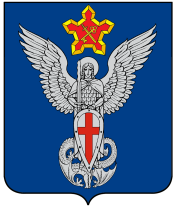 АдминистрацияЕрзовского городского поселенияГородищенского муниципального районаВолгоградской области403010, р.п. Ерзовка, ул. Мелиоративная, дом 2,  тел/факс: (84468) 4-79-15П О С Т А Н О В Л Е Н И Еот 23 октября 2018 г.                      №  263Об утверждении «Программы профилактики нарушений юридическими лицами, индивидуальными предпринимателями обязательных требований, установленных действующим законодательством на 2019 год»В соответствии со статьей 17.1 Федерального закона от 06.10.2003 №131-ФЗ «Об общих принципах организации местного самоуправления в Российской Федерации», статьей 8.2 Федерального закона от 26.12.2008 № 294-ФЗ «О защите прав юридических лиц и индивидуальных предпринимателей при осуществлении государственного контроля (надзора) и муниципального контроля», в целях предупреждения нарушений обязательных требований законодательства, устранения причин, факторов и условий, способствующих нарушениям обязательных требований законодательстваПОСТАНОВЛЯЮ:1. Утвердить «Программу профилактики нарушений юридическими лицами, индивидуальными предпринимателями обязательных требований, установленных действующим законодательством на 2019 год» (далее – Программа).2. Должностным лицам администрации Ерзовского городского поселения, уполномоченным на осуществление муниципального контроля в соответствующих сферах деятельности, обеспечить в пределах своей компетенции выполнении Программы, утвержденной пунктом 1 настоящего постановления3. Опубликовать настоящее Постановление на официальном Интернет-сайте Администрации городского поселения мо-ерзовка.рф  и в информационном бюллетени  «Ерзовский  вестник».4. Настоящее постановление вступает в силу с даты его официального опубликования.5. Контроль за исполнением настоящего постановления оставляю за собой.Глава  Ерзовскогогородского поселения	                                                                С.В.Зубанков